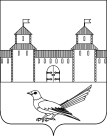 от 30.12.2015 № 840-пНа основании статьи 81 Бюджетного кодекса Российской Федерации, статей 32, 35, 40 Устава муниципального образования Сорочинский городской округ Оренбургской области, Положения о порядке расходования средств резервного фонда муниципального образования город Сорочинск Оренбургской области, утвержденного постановлением администрации города Сорочинска от 07.10.2014г. № 347-п «Об утверждении Положения о порядке расходования средств резервного фонда муниципального образования город Сорочинск Оренбургской области», администрация Сорочинского городского округа постановляет:1. Выделить администрации Сорочинского городского округа Оренбургской области 12 220,46 (двенадцать тысяч двести двадцать рублей сорок шесть копеек) на исполнение судебных решений: 1.1. На исполнение судебного решения мирового судьи судебного участка № 1 г. Сорочинска Оренбургской области от 09.07.2015г. вступившего в законную силу 29.10.2015г. - 2 238,25 (две тысячи двести тридцать восемь рублей двадцать пять копеек) в пользу Чирва Марины Анатольевны – компенсацию расходов по оплате коммунальных услуг, связанных с оплатой за отопление и за освещение с 01.11.2013 года по 31.12.2013г. включительно. 1.2. На исполнение судебного решения Сорочинского районного суда Оренбургской области от 31.08.2015г. – 9 982,21 (девять тысяч девятьсот восемьдесят два рубля двадцать одна копейка) в пользу Трушенковой Оксаны Васильевны – компенсацию за неиспользованный отпуск.2. Денежные средства перечислить на лицевые счета граждан указанных в пункте 1, открытые в кредитных организациях.3. Определить источником финансирования средств резервного фонда муниципального образования Сорочинский городской округ Оренбургской области, предусмотренные в бюджете города Сорочинска на 2015 год.4. Поручить организацию исполнения настоящего постановления начальнику Управления финансов администрации Сорочинского городского округа Такмаковой Т.П.5. Установить, что настоящее постановление  вступает в силу с момента подписания и подлежит официальному опубликованию.6. Контроль за исполнением настоящего постановления оставляю за собой.Глава муниципального образованияСорочинский городской округ                                                  Т.П. МелентьеваРазослано: в дело – 2, управление финансов – 1, администрации городского округа – 1, контрольно-счетной палате – 1.Администрация Сорочинского городского округа Оренбургской областиП О С Т А Н О В Л Е Н И Е  О выделении средств из резервного фонда